Oświadczenie Oświadczam, że wyrażam zgodę/ nie wyrażam zgody na objęcie mojego Dziecka edukacją, badaniem stomatologicznym, oraz okresową fluoryzacją w celu zabezpieczenia szkliwa zębów, realizowanych zgodnie z ustawą z dnia 12 kwietnia 2019 r. o opiece zdrowotnej nad uczniami (Dz.U z 2019 r. poz. 1078). ………………………………………………………..……………………………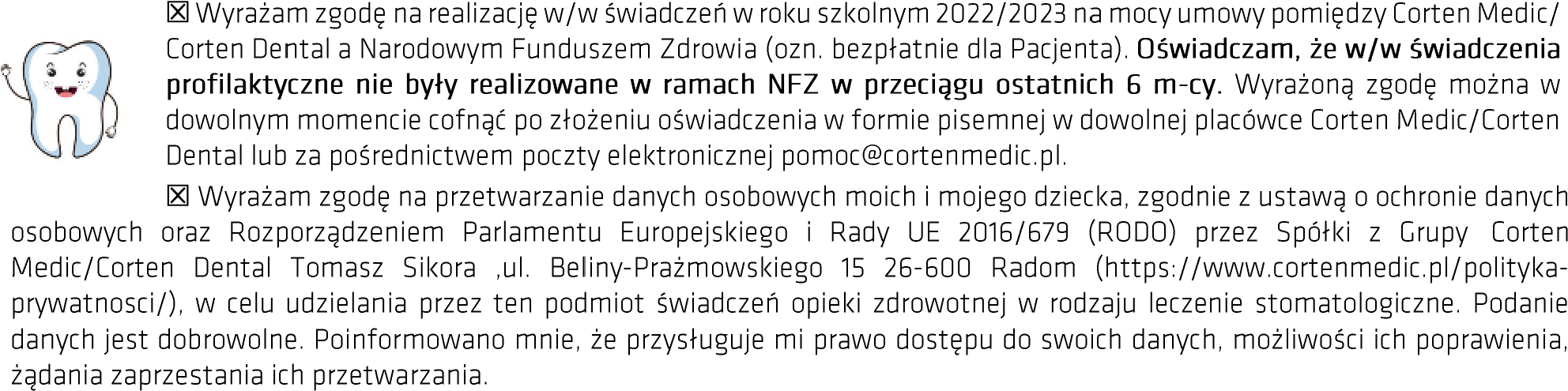 imię i nazwisko dziecka……………………………………………………………
 PESEL………………………………………………………..……………………………AdresUcznia/uczennicy klasy ……………. w mobilnym gabinecie stomatologicznym tj. Dentobusie. Jestem świadomy, że mogę w pełnym zakresie korzystać ze świadczeń leczniczych nieodpłatnie, w dowolnym momencie w wybranym gabinecie stomatologicznym Corten Medic Tomasz Sikora. W sprawie ewentualnej kontynuacji leczenia, świadczeniobiorca może się ze mną skontaktować pod numerem telefonu ………………………………………………………………….. lub adresem e-mail ………………………………………………………… . Administratorem Państwa danych osobowych jest Corten Medic Sp. z o.o. z siedzibą w Warszawie, 02-677 
przy ul. Cybernetyki 19/B, tel.: 22 602 07 07 https://www.cortenmedic.pl/polityka-prywatnosci/.Zapoznałem(-am) się z treścią klauzuli informacyjnej, w tym z informacją o celu i sposobach przetwarzania danych osobowych oraz prawie dostępu do treści swoich danych i prawie ich poprawiania. Przyjmuję do wiadomości, że mam prawo do wglądu i poprawienia przekazanych danych. Wyrażam zgodę na realizację w/w świadczeń w roku szkolnym 2022/2023 na mocy umowy pomiędzy Corten Medic a Narodowym Funduszem Zdrowia (ozn. bezpłatne dla Pacjenta). Wyrażoną zgodę można 
w dowolnym momencie cofnąć po złożeniu oświadczenia w formie pisemnej w dowolnej placówce Corten Medic lub za pośrednictwem poczty elektronicznej pomoc@cortenmedic.pl.…………………………………………………………..        				……………………………………...                   
 podpis rodzica/opiekuna prawnego                                                                                              data/miejsce Oświadczenie Oświadczam, że wyrażam zgodę/ nie wyrażam zgody na objęcie mojego Dziecka edukacją, badaniem stomatologicznym, oraz okresową fluoryzacją w celu zabezpieczenia szkliwa zębów, realizowanych zgodnie z ustawą z dnia 12 kwietnia 2019 r. o opiece zdrowotnej nad uczniami (Dz.U z 2019 r. poz. 1078). ………………………………………………………..……………………………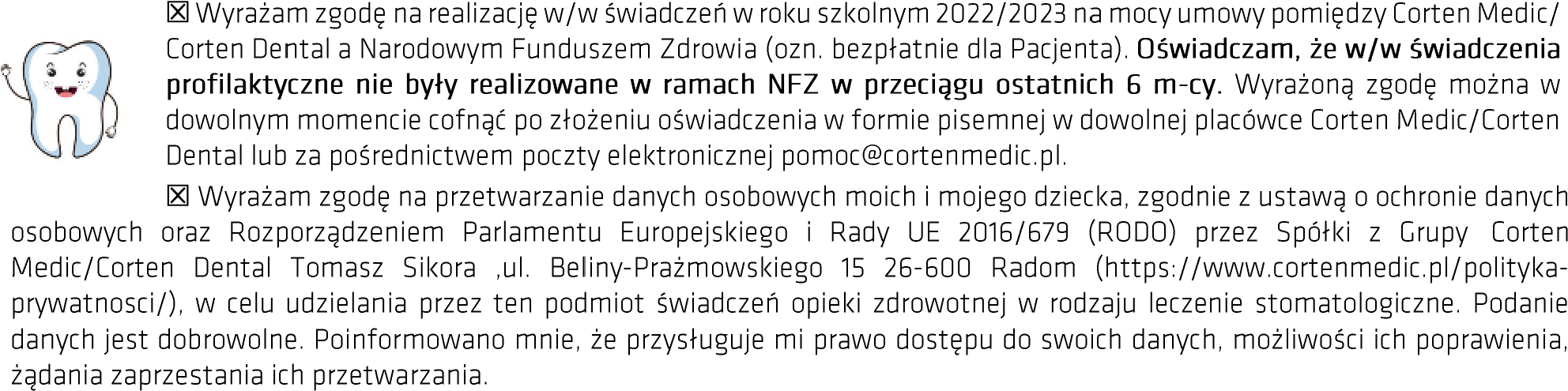 imię i nazwisko dziecka……………………………………………………………
 PESEL………………………………………………………..……………………………AdresUcznia/uczennicy klasy ……………. w mobilnym gabinecie stomatologicznym tj. Dentobusie. Jestem świadomy, że mogę w pełnym zakresie korzystać ze świadczeń leczniczych nieodpłatnie, w dowolnym momencie w wybranym gabinecie stomatologicznym Corten Medic Tomasz Sikora. W sprawie ewentualnej kontynuacji leczenia, świadczeniobiorca może się ze mną skontaktować pod numerem telefonu ………………………………………………………………….. lub adresem e-mail ………………………………………………………… . Administratorem Państwa danych osobowych jest Corten Medic Sp. z o.o. z siedzibą w Warszawie, 02-677 
przy ul. Cybernetyki 19/B, tel.: 22 602 07 07 https://www.cortenmedic.pl/polityka-prywatnosci/.Zapoznałem(-am) się z treścią klauzuli informacyjnej, w tym z informacją o celu i sposobach przetwarzania danych osobowych oraz prawie dostępu do treści swoich danych i prawie ich poprawiania. Przyjmuję do wiadomości, że mam prawo do wglądu i poprawienia przekazanych danych. Wyrażam zgodę na realizację w/w świadczeń w roku szkolnym 2022/2023 na mocy umowy pomiędzy Corten Medic a Narodowym Funduszem Zdrowia (ozn. bezpłatne dla Pacjenta). Wyrażoną zgodę można 
w dowolnym momencie cofnąć po złożeniu oświadczenia w formie pisemnej w dowolnej placówce Corten Medic lub za pośrednictwem poczty elektronicznej pomoc@cortenmedic.pl.…………………………………………………………..        				……………………………………...                   
 podpis rodzica/opiekuna prawnego                                                                                              data/miejsce 